Mahana Kodzo Oral History Photographs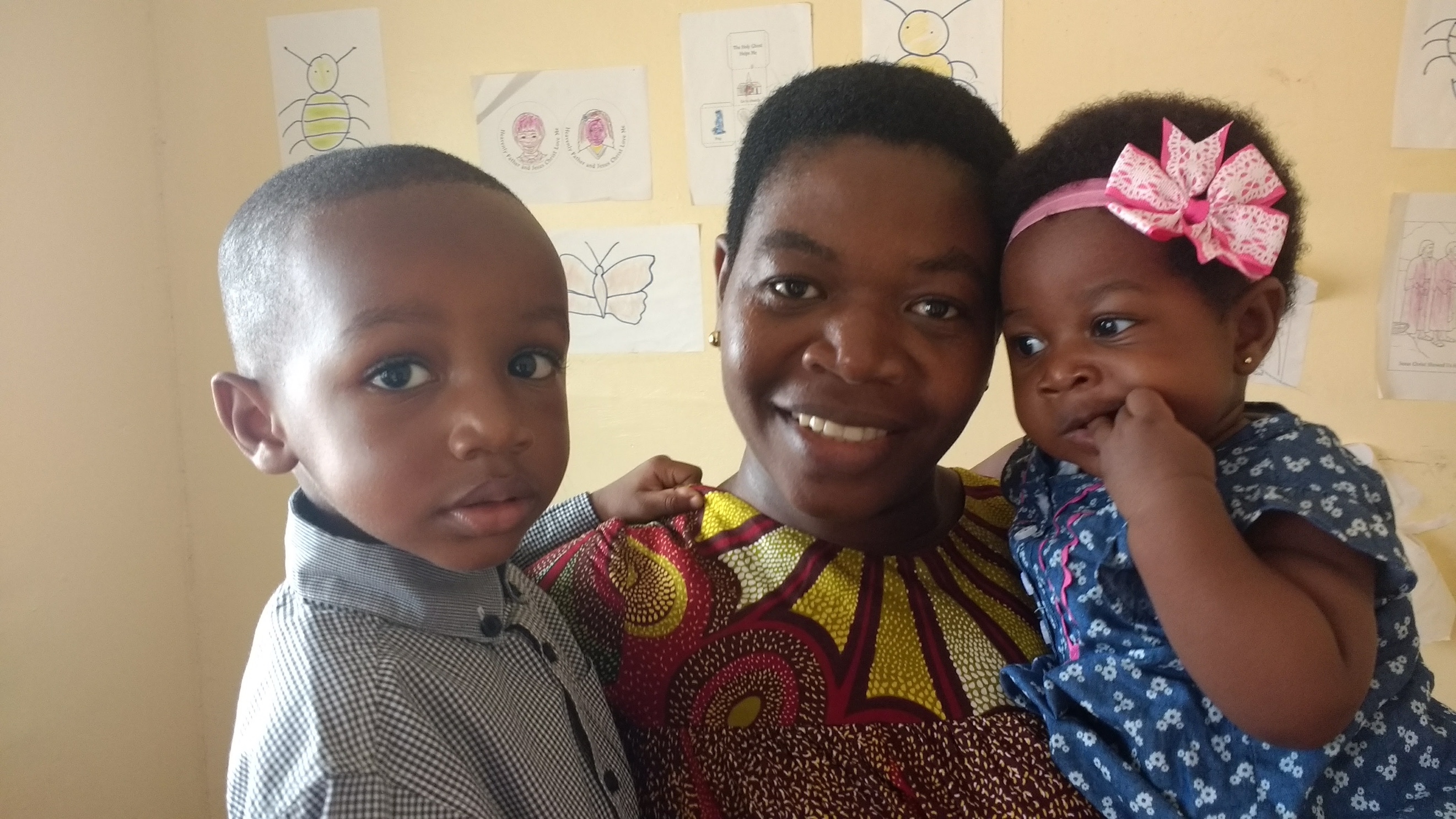 T J, Mahana and Aria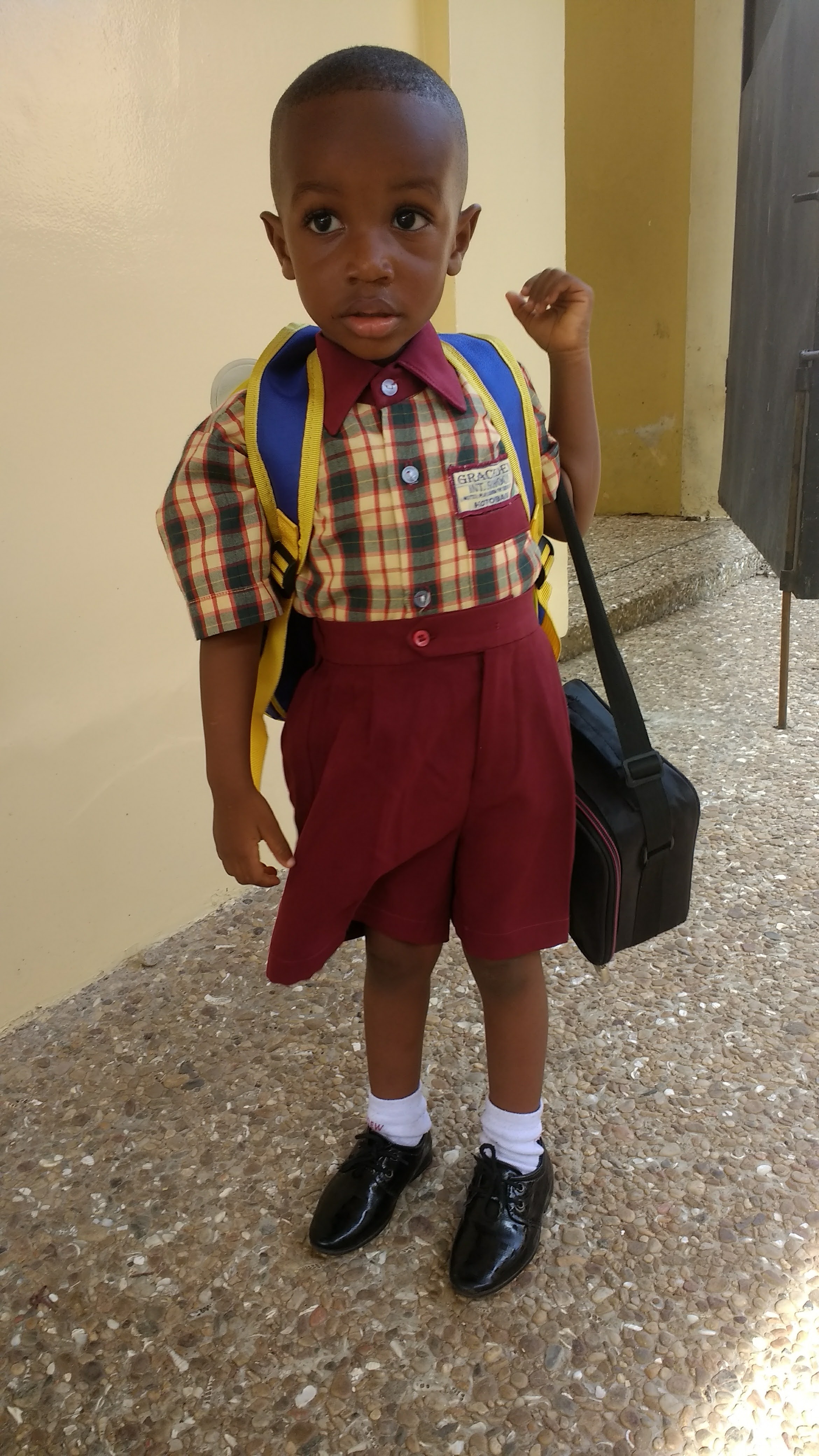 TJ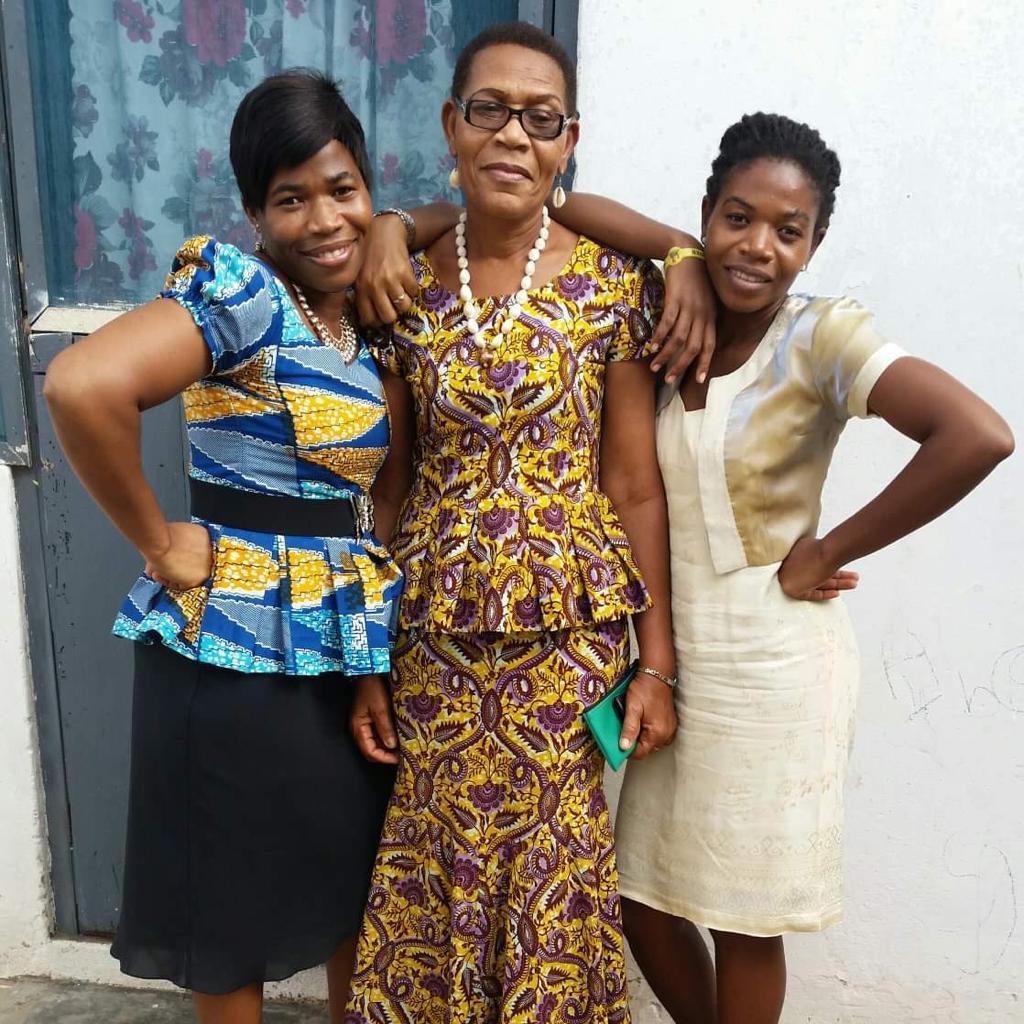 Mahana, her mom, Rose Ocantey Kodzo and sister, Lalit.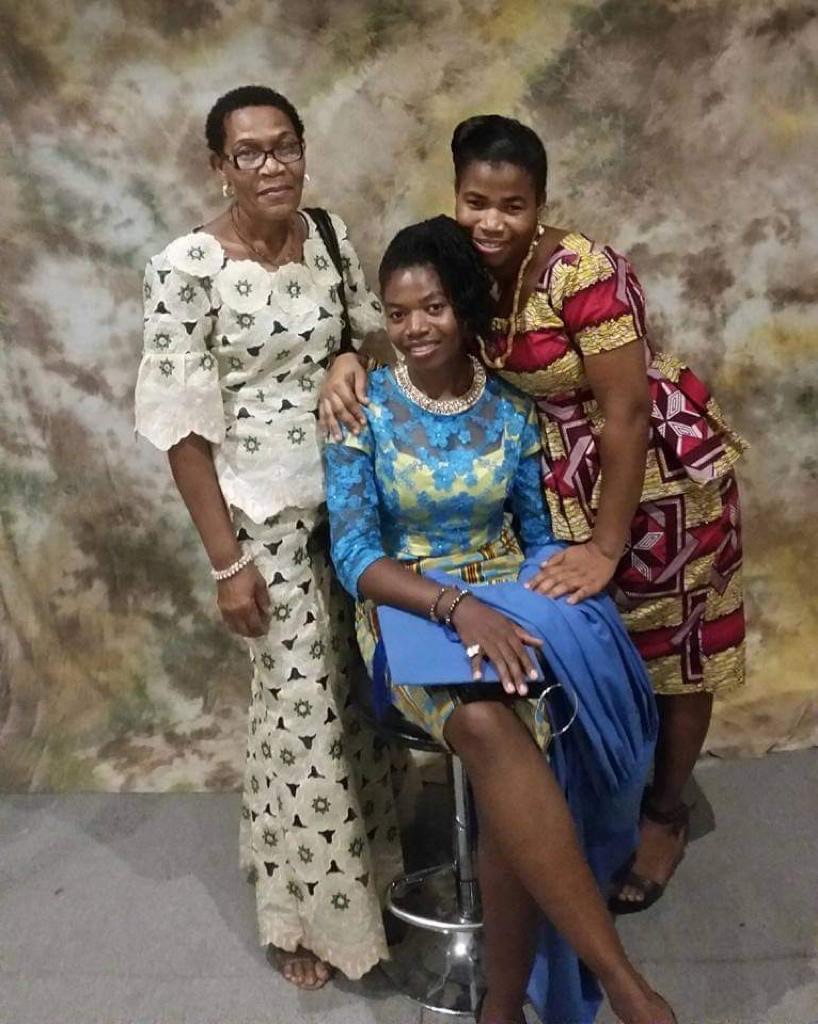 Three beauties-Mahana’s mom, Lalit and Mahana.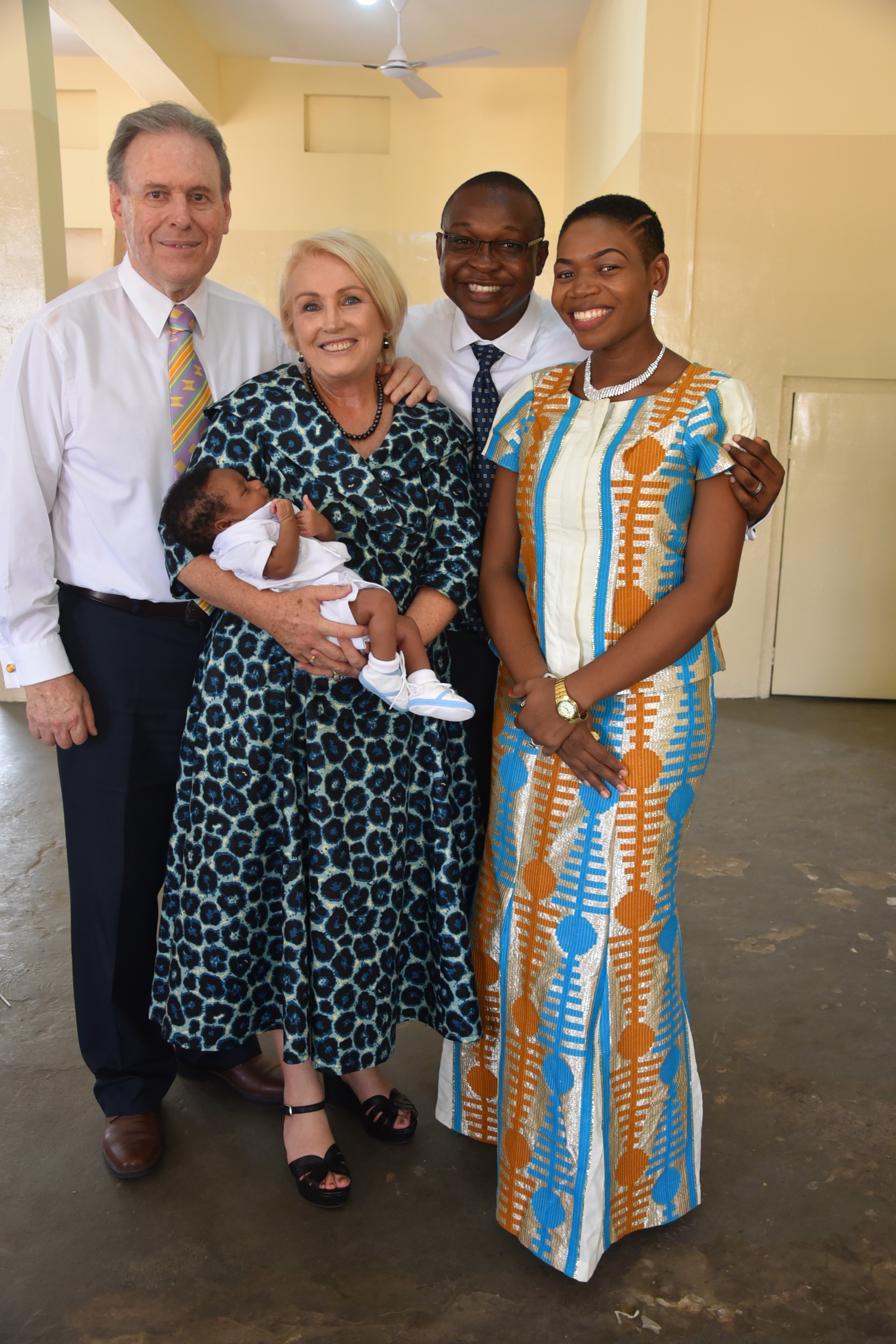 Elder and Terence Vinson, Baby T.J. and Mahana and her husband Cuthbertus Hazel- Acolatse at the T J’s blessing. 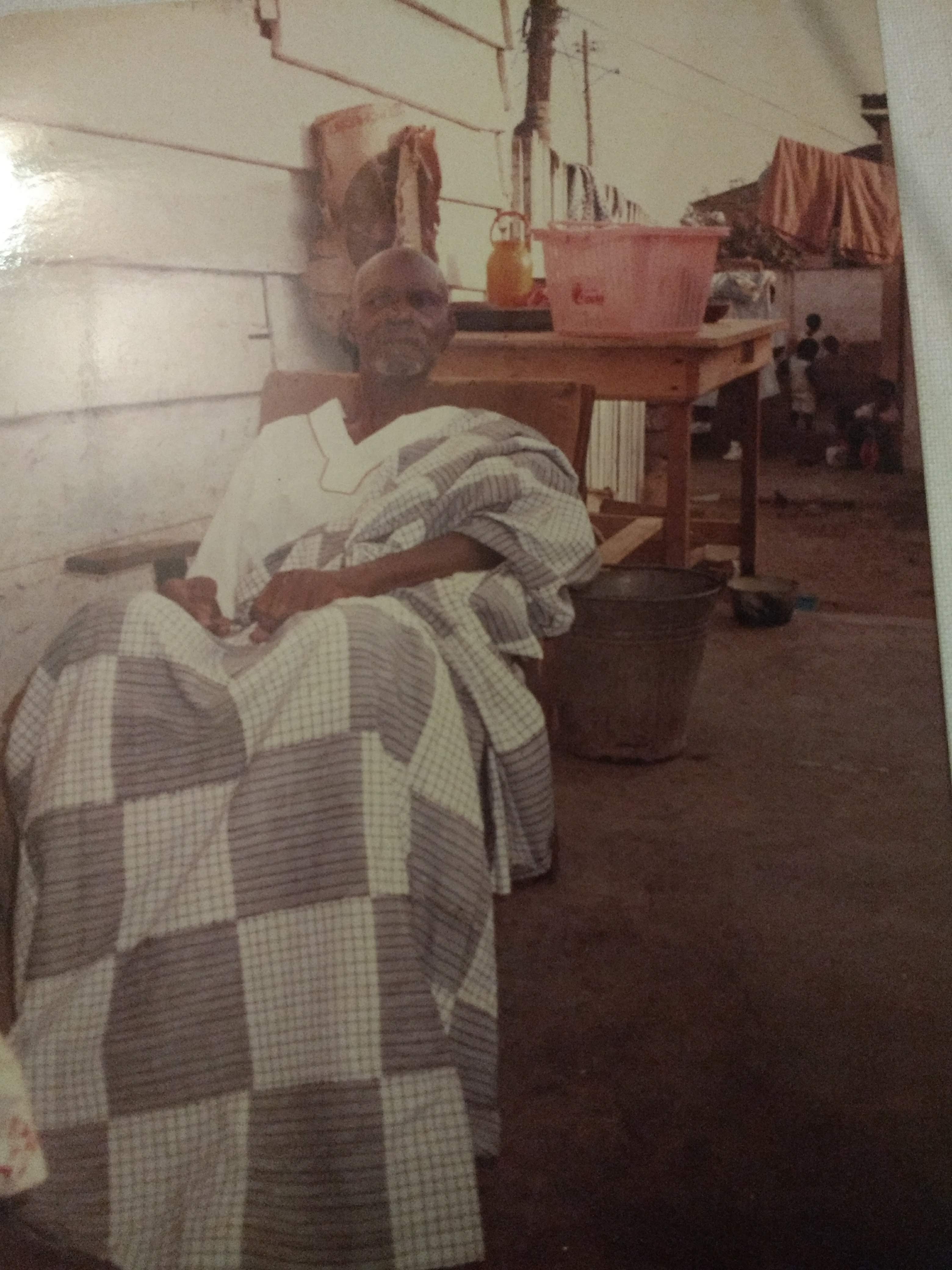 Mahana’s mother’s father, Erasmus Anong Okantey.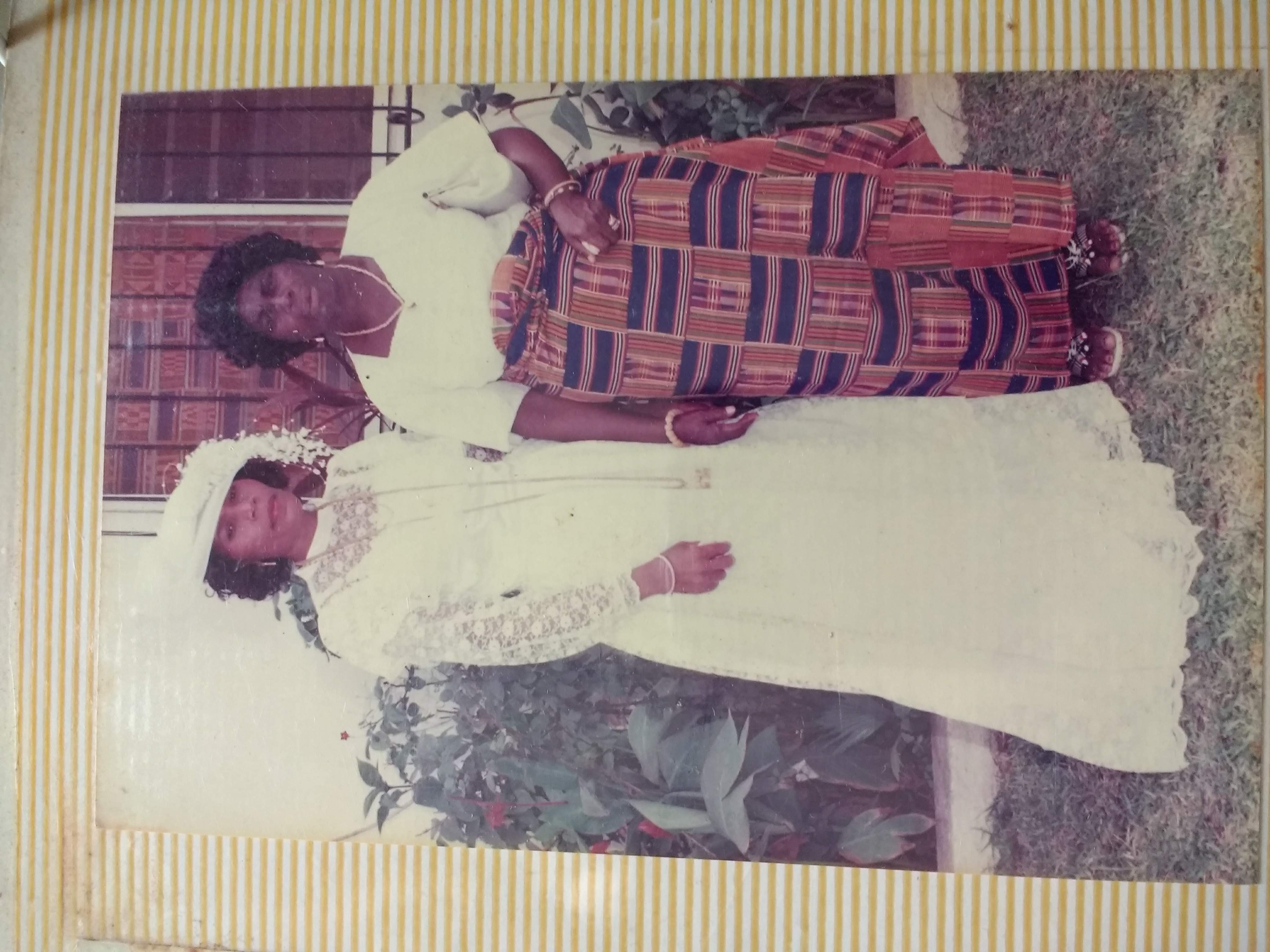                                           Mahana’s mum and Mahana’s father’s mum.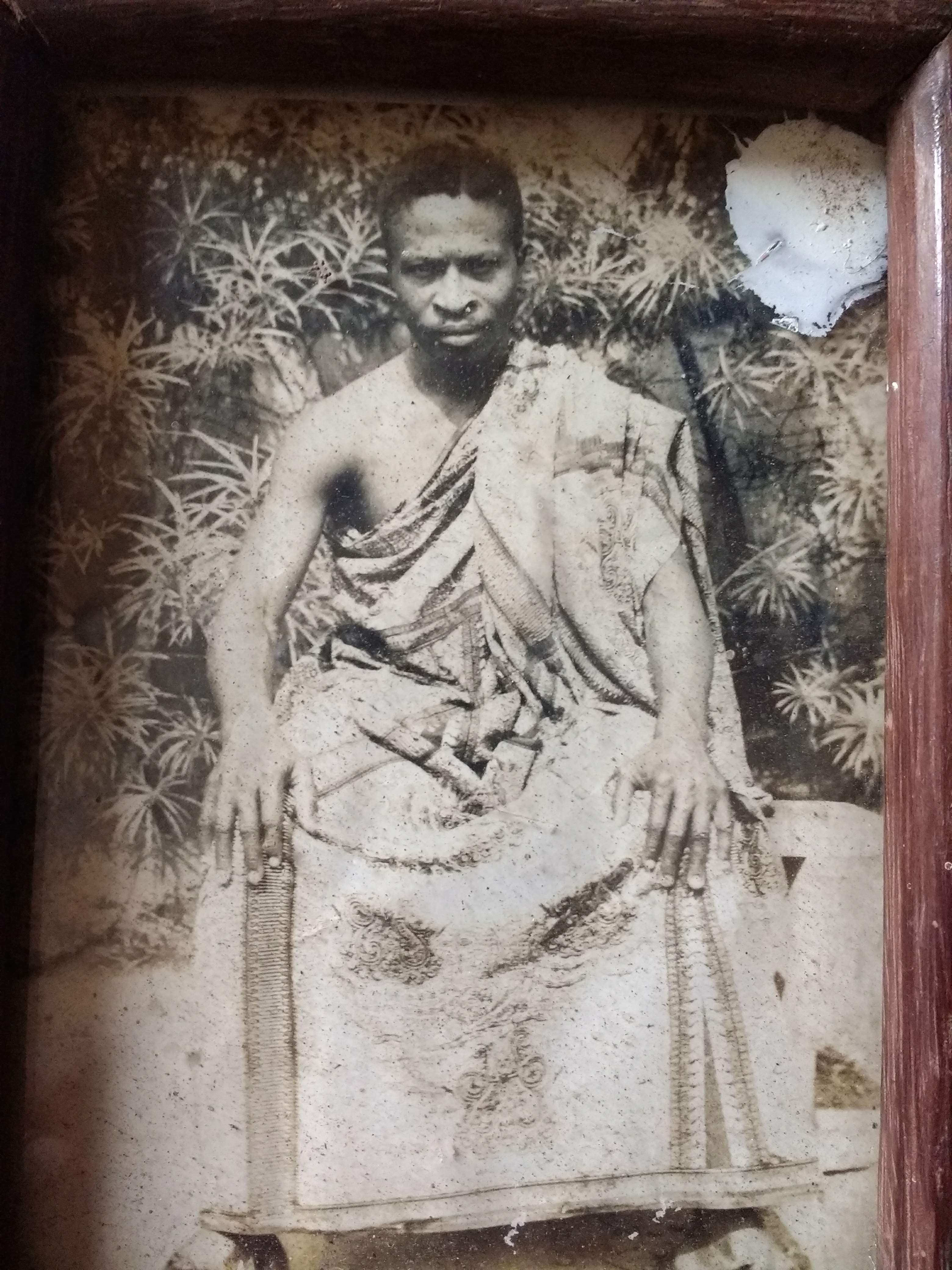                                                    Mahana’s father’s father, Kodzo Alou.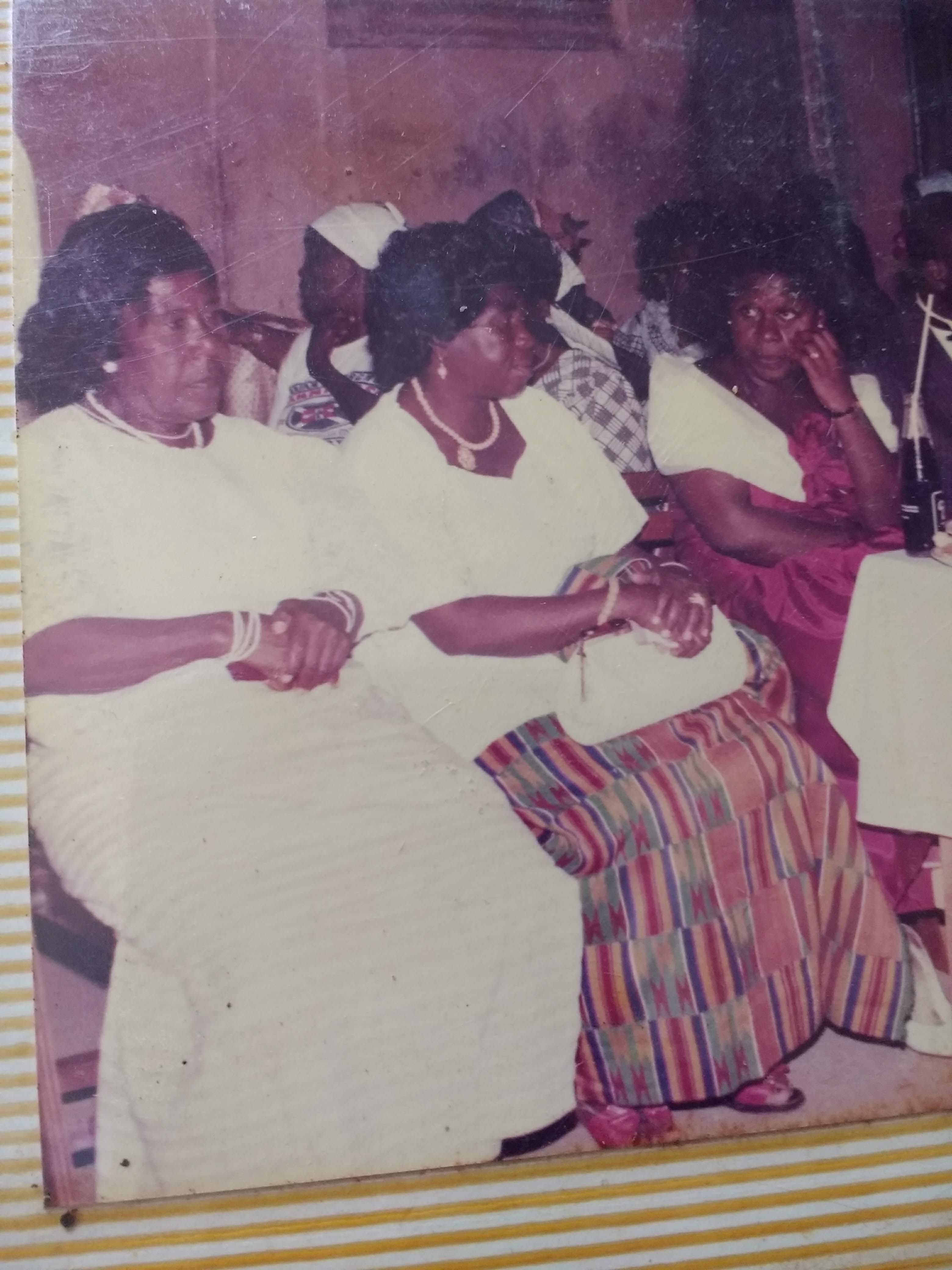 Mahana’s maternal and paternal grandmothers at her parent’s wedding.Elizabeth Fofo Adjei and Aku Akorli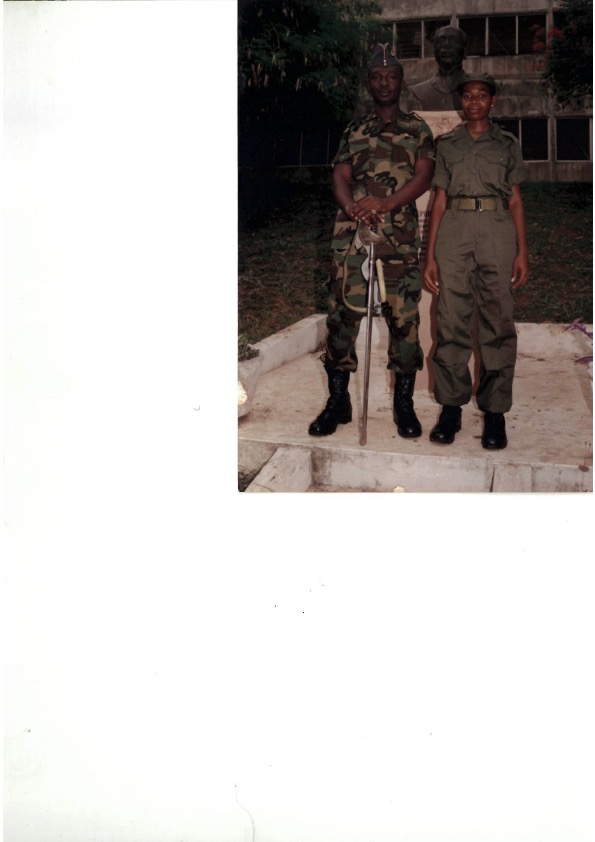 Mahana as a cadet.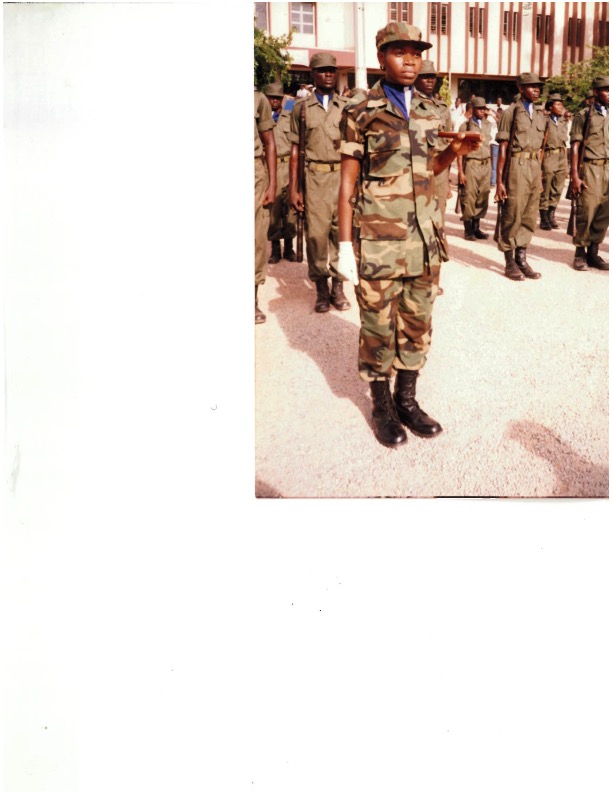 Mahana as a cadet.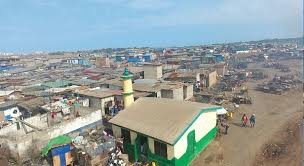 Mamobi, Accra, Ghana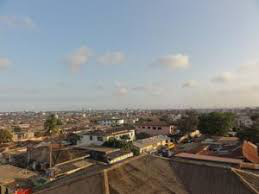 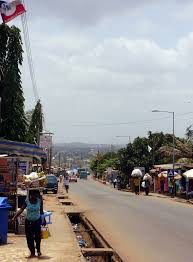 Kotobabi, Accra, Ghana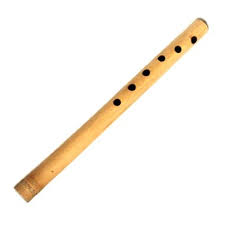 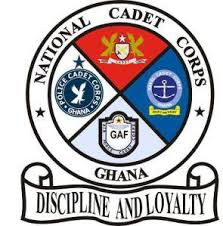                          Atendeben flute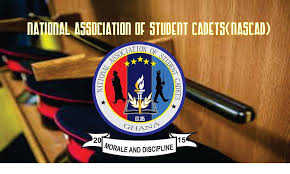 Student Cadets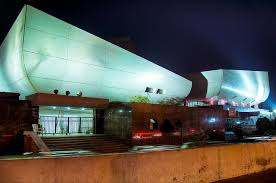 National TheatreAccra, Ghana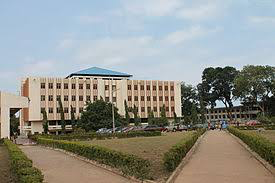 University of Cape CoastCape Coast, Ghana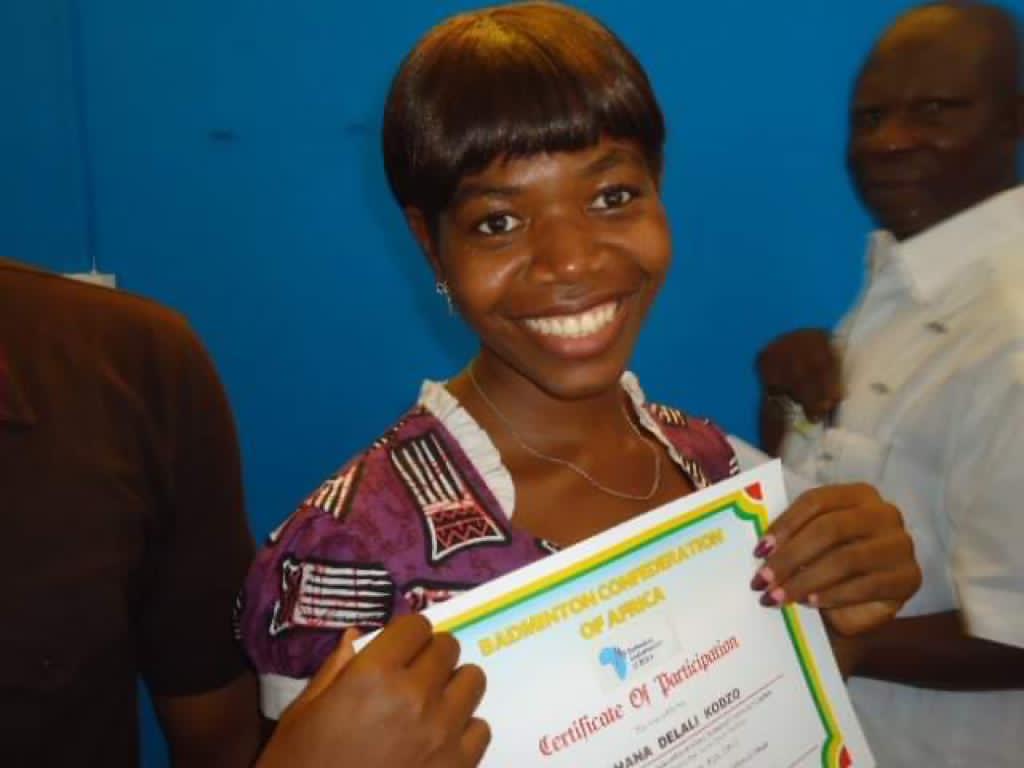 Badminton at the GUSA games.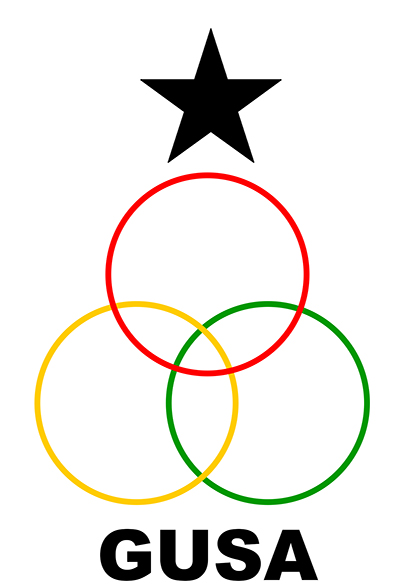 Mahana took Silver in Badminton for her University!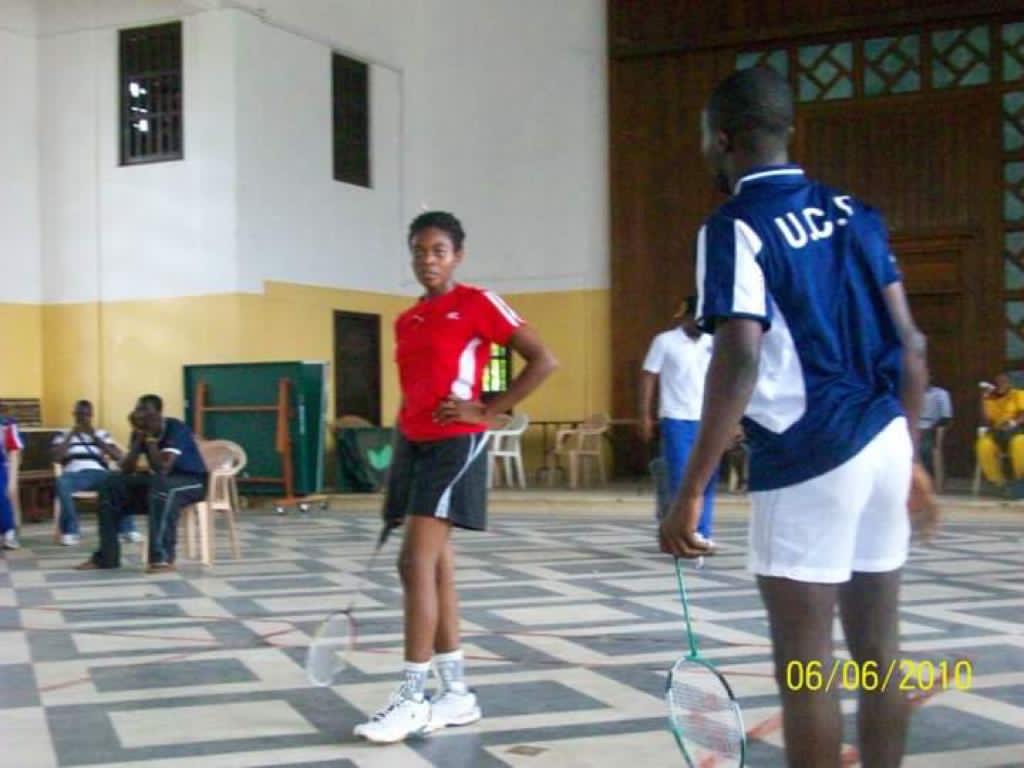 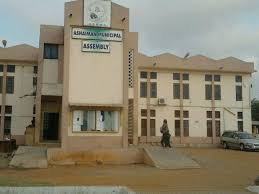 Municipal Assembly OfficeAccra, Ghana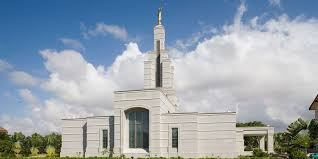 Ghana Accra LDS Temple